IDA Global Survey on DPO Participation in Development 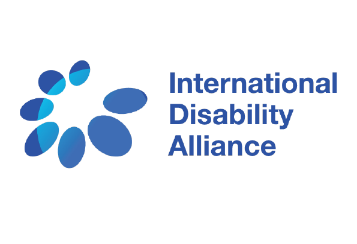 Programmes and PoliciesSocial Media ToolkitBackground about the IDA Global SurveyThis IDA Global Survey is the first global monitoring tool for DPO participation in development programmes and policies.It is an accountability tool to monitor that “nothing is done about us without us”. This survey seeks the opinions of DPOs on how their government, the UN and donors are including persons with disabilities at all stages of programming and in all areas: what is the extent of DPO engagement? Is this participation meaningful? What are good practices or barriers to our participation? Are we consulted only on disability specific issues or on all issues concerning persons with disabilities?The voices from DPOs at all levels matter (from local to national, to regional and global): the more responses we get, the stronger our evidence, and the stronger our advocacy. This survey will provide information to build the first ever DPO Participation Index, as a tool for your advocacy. For example, you will be able to compare the participation in your country against other countries and use this to weigh your advocacy asksThe IDA Global Survey is available online on the following link: http://www.internationaldisabilityalliance.org/global-survey The deadline to fill the Survey is the 16th December 2018.The IDA Global Survey is available in Arabic, Chinese, French, English, Russian, Spanish, and in International Sign.How can you spread the message?Please help disseminate the IDA Global Survey through social media. Use #IDAGlobalSurvey Tweet and post on facebook using the below suggested posts! Remember to tag IDA at @ @IDA_CRPD_Forum (Twitter) and @InternationalDisabilityAlliance (Facebook)Possible social media posts:Help us track the participation of people with disabilities in development policies & programmes across all levels. Take the IDA Global Survey here:Are you a member of a disabled persons organisation? Make your voice heard on how governments, the UN and donors are including you in their policies & programmes. Take the IDA Global Survey here: http://bit.ly/IDAGlobalSurvey IDA wants to hear YOUR voice on how your government, the UN and donors are including persons with disabilities in their policies and programmes. If you are a DPO representative, take the IDA Global Survey here: http://bit.ly/IDAGlobalSurvey Help IDA build the first ever DPO Participation Index. Take the IDA Global Survey & tell us how your government, the UN and donors are including persons with disabilities in their policies and programmes. http://bit.ly/IDAGlobalSurvey Are you a member of a disabled persons organisation (DPO) working at the country level? Tell us how your governments include YOUR voice in development policies and programmes. Take the IDA Global Survey: http://bit.ly/IDAGlobalSurvey The UN are currently assessing the extent to which they have included disability, including DPO engagement. Take the IDA Global Survey and tell us what you think. http://bit.ly/IDAGlobalSurvey How have funding agencies included persons with disabilities in their work so far? Help us hear your voice, take the IDA Global Survey on DPO participation in development policies and programmes. http://bit.ly/IDAGlobalSurvey What are current levels of DPO participation in government and other development programmes and policies? Help us know the situation to strengthen our advocacy, take the IDA Global Survey: http://bit.ly/IDAGlobalSurvey Leaving no person with disability behind? Let’s monitor this in reality, tell us your experience of DPO involvement in development programmes and policies, take the IDA Global Survey here: http://bit.ly/IDAGlobalSurvey Article 4.3 of the Convention on the Rights of Persons with Disabilities (CRPD) mandates governments, development agencies, funders to include people with disabilities in their work. Take the IDA Global Survey & tell us if they are http://bit.ly/IDAGlobalSurvey Nothing About Us, Without Us means people with disabilities being involved across all levels of development policies and programmes. Share your opinion on the ground realities, take the IDA Global Survey: http://bit.ly/IDAGlobalSurvey Questions? Please email Talin Avades, tavades@ida-secretariat.org for any queries. 